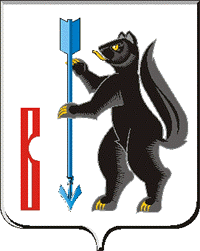 АДМИНИСТРАЦИЯГОРОДСКОГО ОКРУГА ВЕРХОТУРСКИЙП О С Т А Н О В Л Е Н И Еот 09.10.2020г. № 703г. Верхотурье  Об утверждении Плана мероприятий по предупреждению заболеваний, связанных с дефицитом микронутриентов, среди населения городского округа Верхотурский на 2021 -2026 годы Во исполнение Федерального закона от 30 марта 1999 года № 52-ФЗ «О санитарно-эпидемиологическом благополучии населения», постановления Правительства Российской Федерации от 05.10.1999 № 1119 «О мерах по профилактике заболеваний, связанных с дефицитом йода», в целях профилактики по предупреждению заболеваний, связанных с дефицитом микронутриентов в питании населения городского округа Верхотурский, руководствуясь Уставом городского округа Верхотурский,ПОСТАНОВЛЯЮ: 	1.Утвердить План мероприятий по преодолению дефицита микронутриентов в питании населения городского округа Верхотурский на 2020-2026 годы (прилагается).	2.Руководителям учреждений, организаций и предприятий, ответственным за разделы плана мероприятий, обеспечить выполнение мероприятий плана в рамках существующих программ и текущего финансирования.3.Приоритетными считать продукты питания, которые обогащены витаминами C, A, бета-каротином, витаминами группы B, PP, Д, фолиевой кислотой, микроэлементами: йодом, железом, кальцием, фтором.4.Опубликовать настоящее постановление в информационном бюллетене «Верхотурская неделя» и разместить на официальном сайте городского округа Верхотурский.6.Контроль исполнения настоящего постановления возложить на заместителя главы Администрации городского округа Верхотурский по социальным вопросам Бердникову Н.Ю.И.о. Главы городского округа Верхотурский                                                            Л.Ю. Литовских